Massachusetts Department of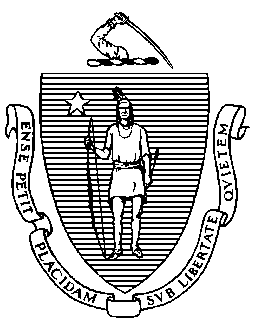 Elementary and Secondary Education75 Pleasant Street, Malden, Massachusetts 02148-4906 	       Telephone: (781) 338-3000                                                                                                                 TTY: N.E.T. Relay 1-800-439-2370MEMORANDUMThis memorandum to the Board of Elementary and Secondary Education (Board) is the third annual progress update on the Pilot of Alternative Assessments for Educator Licensure that the Board authorized in October 2020 through an amendment to the Educator Licensure Regulations, 603 CMR 7.00. As of October 2023, the Department of Elementary and Secondary Education (Department) has approved 23 alternative assessments for educator licensure. A description of these alternative assessments and results of the associated evaluation are included in an interim evaluation report enclosed with this memorandum. Representatives from our evaluation partner, National Center for the Analysis of Longitudinal Data in Education Research (CALDER), American Institutes for Research, will attend the meeting on October 24, 2023 to share the high-level findings in the report and answer questions from Board members. Claire Abbott, Director of Educator Effectiveness and Aubree Webb, Research and Policy Analyst will join CALDER for the discussion. Enclosed: 2023 Interim Assessment Report on the Alternative Licensure Assessment PilotJeffrey C. RileyCommissionerTo:Members of the Board of Elementary and Secondary EducationFrom:	Jeffrey C. Riley, CommissionerDate:	October 17, 2023Subject:2023 Annual Update on Pilot Alternative Assessments for Educator Licensure